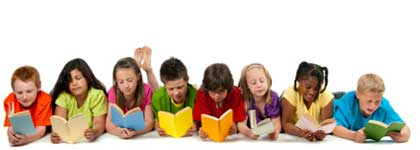 	THIS IS WHAT WE FOCUSED ON TODAY:MY THOUGHTS:OUR NEXT STEPS: (WONDERINGS)-TOPICS TO DISCUSS NEXT TIME-ANY CLOSING IDEAS…